Publicado en Barcelona el 28/09/2020 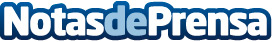 AleaSoft: La eólica calma los precios de los mercados europeos después de los picos del inicio de la semanaLos precios de los mercados eléctricos europeos bajaron en la cuarta semana de septiembre a pesar de los picos de inicios de semana. El aumento generalizado de la producción eólica es la causa principal de este descenso, aunque también ayudaron otros factores como la caída de la demanda en la mayoría de mercados, el aumento de la producción solar ibérica y un ligero descenso de los precios del CO2. Los precios del gas continuaron recuperándose con valores por encima de 11 €/MWh, al nivel de enero y febreroDatos de contacto:Alejandro Delgado900 10 21 61Nota de prensa publicada en: https://www.notasdeprensa.es/aleasoft-la-eolica-calma-los-precios-de-los Categorias: Internacional Nacional Sector Energético http://www.notasdeprensa.es